Добрый вечер! Второй игрой по выбору февраля месяца стала игра «Цветные автомобили». Участниками этой игры стали воспитанники средней группы №1. Игра была хорошо знакома детям. Повторили правила игры на одном из занятий по ОО "Физическое развитие", ввели усложнение: заменили цветной сигнал словесным.В игре дети были очень внимательными, быстро реагировали на смену сигнала, прекрасно ориентировались в пространстве.Игра развивает у детей умение двигаться в разных направлениях, не наталкиваясь друг на друга. В игре совершенствуется умение реагировать на сигнал, развивается ориентация в пространстве.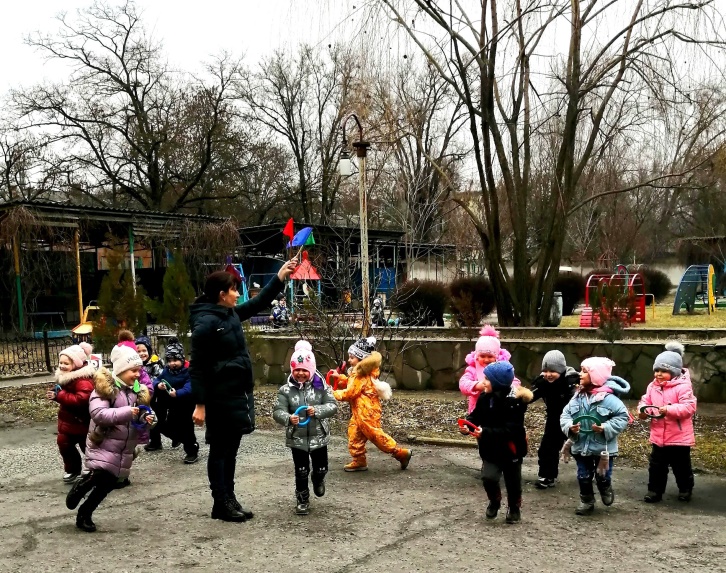 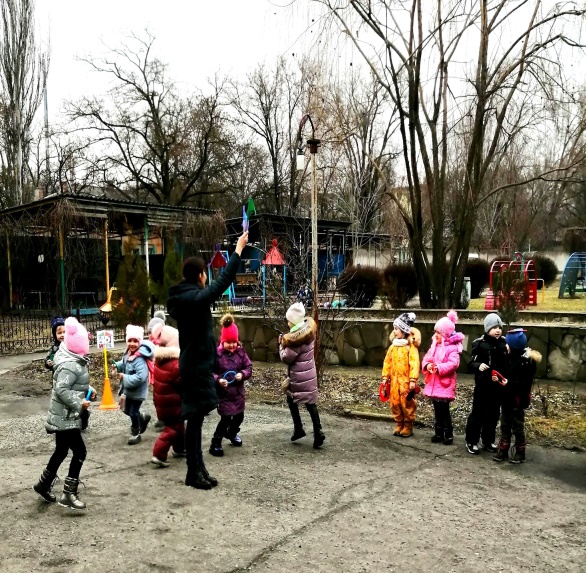 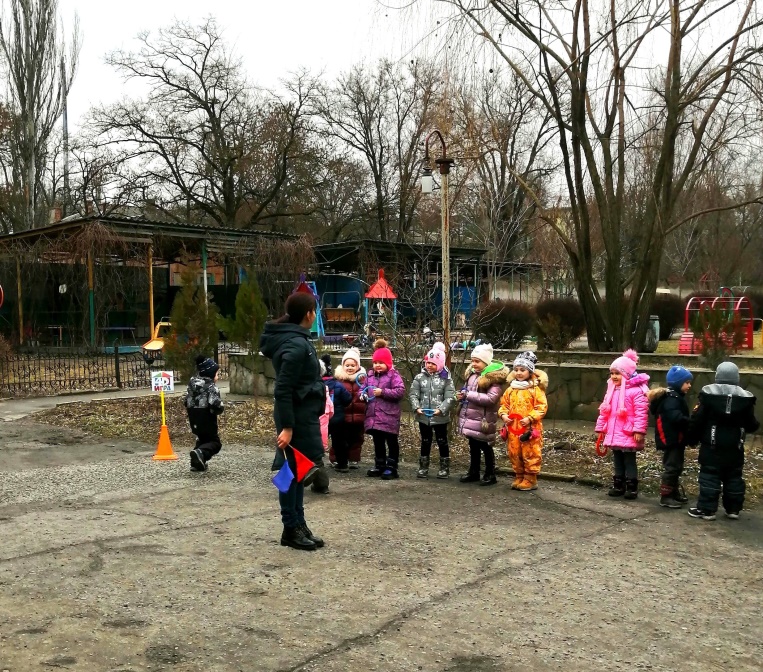 